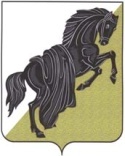 Комиссия по инженерно-техническим инфраструктурам и инвестиционной политикеСобрания депутатов Каслинского муниципального районапятого созываР Е Ш Е Н И Еот «24» ноября 2015 года № 6								г. КаслиО ходе проведения газификации на территории Каслинского муниципального районаРассмотрев и обсудив вопрос о ходе проведения газификации на территории Каслинского муниципального района, руководствуясь ст.8 Регламента Собрания депутатов Каслинского муниципального района,Комиссия по инженерно-техническим инфраструктурам и инвестиционной политике РЕШАЕТ:Отметить наличие существующих недостатков:не проведена инвентаризация сетей газоснабжения в границах Каслинского муниципального района;отсутствует информация о бесхозяйных сетях газоснабжения в границах Каслинского муниципального района;отсутствуют сведения по специальной надбавке к тарифу на транспортировку газа;отсутствует программа газификации на территории Каслинского муниципальном районе;Рекомендовать администрации Каслинского муниципального района:провести инвентаризацию сетей газоснабжения, включить бесхозяйные сети в реестр бесхозяйного имущества и оформить их в муниципальную собственность в соответствии с законодательством РФ;провести необходимые мероприятия по взаимодействию с ОАО «Газпром газораспределение Челябинск», органами прокуратуры по упорядочению работы в соответствии с Постановлением Правительства РФ от 30.12.2013 №1314 «О порядке технологического присоединения к сетям газоснабжения».Контроль за исполнением настоящего решения возложить на депутата Собрания депутатов КМР Колышева И.В.Председатель комиссии							                     В.А.Ласьков